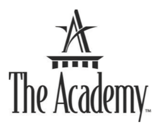 Advanced Academy for Leadership and DevelopmentMidyear Reflection ReportYour Midyear Reflection Report and coaching conversation are meant to help keep you on track and moving toward the goals for your Practicum Project that you set for yourself and your team.  While your Reflection Report can take any form you like—a written narrative, power point, video, or whatever works best for you to present your reflections, progress, and next steps—you may find the template below convenient to use.  When completing your Reflection Report, you will find it helpful to review your “My Alignment Plan (MAP)” and “Team Alignment Plan (TAP),” as well as the material in your Academy Participant Manual and 4 Essential Roles of Leadership workbook.Please submit your Reflection Report to your Academy Facilitator by the due date provided. They will schedule time for coaching conversations, and check-in periodically to offer guidance, support, and insight. Midyear Reflection ReportMidyear Reflection ReportNameAdvanced AcademyPERSONAL ACTION ITEMSRESPONSESFollow-Up EmailsDid you send follow-up emails to your 4 Essential Roles of Leadership Assessment respondents?  Please list them here.Leadership Contribution StatementDid you write your Leadership Contribution Statement (the significant contribution you want to make in your current leadership role)?  Please record it here.Personal Leadership ValuesDid you identify your Personal Leadership Values and reflect on how they align with your college’s values (Credibility Accelerator Action Pages in your Implementation Guidebook, pages 18-21)?  Please record your values here.PRACTICUM PROJECTRESPONSESPracticum ProjectBriefly describe the team challenge, project, or change process that you are leading (or helping to lead).Team Operational GuideHave you developed a Team Operational Guide (like the example in the Academy Manual, Chapter 1, How Can I Become A More Effective Leader?)  Please attach it, or include it here.Team Culture StatementHave you written a Team Culture Statement (like the example provided in the Implementation Guidebook, pages 22-23)?  Please attach it, or include it here.Team Vision and Strategy StatementsHave you written Team Vision and Strategy Statements (like the examples provided in the Implementation Guidebook, pages 28-33)?  Please attach them, or include them here.Team Strategic NarrativeHave you developed your 30-second Team Strategic Narrative (see the Strategic Narrative Builder in the Implementation Guidebook, pages 34-37)?  Please attach it, or include it here.Reframing the Project, Challenge, or ChangeDid you and your team practice “reframing” the project, challenge, or change using Bolman and Deal’s “Four Frames Model” (from your Academy Manual, Chapter 5, Reframing Organizations)?  Briefly describe your experience “reframing” here.The PremortemDid you and your team conduct a “Premortem” analysis (from your Academy Manual, Chapter 6, The Art of Decision-Making)?  Briefly describe your “Premortem” experience here.Decision-Making ProcessDid you and your team conduct a methodical decision-making process, based on careful consideration of the needs, facts, and situation, aligned to the vision and narratives of the team and organization?  Did you evaluate the decision-making process (using the evaluation questions provided in your Academy Manual, Chapter 6, The Art of Decision Making)?  Briefly describe your decision-making process and its evaluation here.NEXT STEPSRESPONSESNext StepsWhat are the most important next steps for you and your team in order for your Practicum Project to be successful?ConstraintsWhat are the gaps, constraints, or challenges that may present barriers to your team and its success?ResourcesWhat resources do you need to overcome those constraints?  How can your Academy coach, classmates, or other colleagues be helpful to you?